           Number:                                                                                                         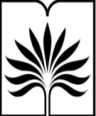 Date:                                                                                       National Library and Archives of Iran  General Office of Manuscripts and Rare booksInformation Group---------------------------------------------------------------------------------Request FormFirst name and last name: ………………………..Email: ………………………Field of study and Degree: …………………University or Institution Name: ……………….Address and Phone: ……………………………..Required resource specificationsCommitment:To respect moral and economic rightsTo insert National library and Archives of Iran name in researches (for example: in books, papers and so on)To cite manuscripts in papers, books and etc. (refer to Title and Call Number)To use for the purpose of scientific research Not to give manuscript for other personsDate and Signature costPagesSource typeSubjectTitle/ Author/Scriber /DateCall Nubmer number12345Post: ……..CD: ………..Post: ……..CD: ………..Post: ……..CD: ………..Post: ……..CD: ………..Post: ……..CD: ………..Other costsTotal